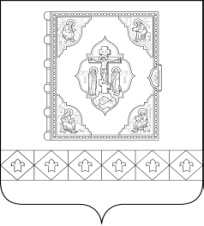 от 05 октября 2020 г. № 06 – 01/03        с. Усть-Цильма Республики КомиВ соответствии со ст. 13 Регламента Совета муниципального образования муниципального района «Усть-Цилемский»Совет муниципального района «Усть-Цилемский» решил:1. Образовать две постоянные комиссии Совета муниципального района «Усть-Цилемский» шестого созыва:1) по бюджету, налогам, аграрно-экономическому развитию района;2) по социальным вопросам, местному самоуправлению и депутатской этике.          2. Решение вступает в силу со дня принятия. Глава-председатель Совета района                                              Н. Ф. ВоробьеваСовет муниципальногообразования муниципальногорайона «Усть-Цилемский»«Чилимдiн» муниципальнöй районлöн муниципальнöйюкöнса СöветРЕШЕНИЕПОМШУÖМРЕШЕНИЕПОМШУÖМРЕШЕНИЕПОМШУÖМОб образовании постоянных комиссий Совета муниципального района «Усть-Цилемский» шестого созыва